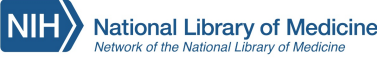 Effective Health Communication and Health Literacy Resource List Resources covered in webinar AHRQ Health Literacy Universal Precautions Toolkit AHRQ Health Literacy Universal Precautions Toolkit. Content last reviewed September 2020. Agency for Healthcare Research and Quality, Rockville, MD. Available from: https://www.ahrq.gov/health-literacy/improve/precautions/index.html Suitability Assessment of Materials “Chapter 4: Assessing Suitability of Materials.” Doak, C. C., Doak, L. G. & Root, J. H. (1996). Teaching Patients with Low Literacy Skills (2nd Ed.). Philadelphia: J. B. Lippincott Company, pages 41-60. Available from: https://www.hsph.harvard.edu/healthliteracy/resources/teaching-patients-with-low-literacy-skills/ Also available from: https://aspiruslibrary.org/literacy/sam.pdf MedlinePlus MedlinePlus [Internet]. Bethesda (MD): United States National Library of Medicine; [1998 Oct] - [cited 2023 Oct 24]. Available from: http://www.nlm.nih.gov/medlineplus/  EthnoMed EthnoMed [Internet] Seattle (WA):  Harborview Medical Center, University of Washington; [1995 – 2023] - [cited 2023 Oct 24]. Available from: https://ethnomed.org/ Indian Health ServiceIndian Health Service [Internet] Rockville, MD:  United States Department of Health and Human Services [n.d.] - [cited 2023 Oct 24]. Available from: https://www.ihs.gov/ Citations from webinarHealth Literacy in Healthy People 2030. Office of Disease Prevention and Health Promotion, Office of the Assistant Secretary for Health, Office of the Secretary, U.S. Department of Health and Human Services. Available from: https://health.gov/healthypeople/priority-areas/health-literacy-healthy-people-2030 Helen Osborne. Health Literacy from A to Z: Practical Ways to Communicate Your Health Message. Jones and Bartlett Publishers: Sudbury, Mass. March 2022. ISBN Print: 978-1-63618-175-2 Mira JJ, Lorenzo S, Guilabert M, Navarro I, Pérez-Jover V. A systematic review of patient medication error on self-administering medication at home. Expert Opin Drug Saf. 2015;14(6):815-838. doi:10.1517/14740338.2015.1026326 Balsa AI, McGuire TG. Statistical discrimination in health care. J Health Econ. 2001;20(6):881-907. doi:10.1016/s0167-6296(01)00101-1National Assessment of Adult Literacy (NAAL). [Internet] Washington, DC: U.S. National Center for Education Statistics [2003]. Available from: https://nces.ed.gov/naal/index.asp Kirsch IS, Jungeblut A, Jenkins L, Kolstad A. 1993. Adult Literacy in America: A First Look at the Results of the National Adult Literacy Survey (NALS). Washington, DC: National Center for Education Statistics, U.S. Department of Education. Available from: https://nces.ed.gov/pubsearch/pubsinfo.asp?pubid=93275 Institute of Medicine (US) Committee on Health Literacy; Nielsen-Bohlman L, Panzer AM, Kindig DA, editors. “Chapter 3: The Extent and Associations of Limited Health Literacy.” In: Health Literacy: A Prescription to End Confusion. Washington (DC): National Academies Press (US); 2004. Available from: https://www.ncbi.nlm.nih.gov/books/NBK216036/ Additional resources InterventionsAHRQ Health Literacy Interventions and Outcomes: An Updated Systematic Review  Berkman ND, Sheridan SL, Donahue KE, Halpern DJ, Viera A, Crotty K, Holland A, Brasure M, Lohr KN, Harden E, Tant E, Wallace I, Viswanathan M. Health Literacy Interventions and Outcomes: An Updated Systematic Review. Evidence Report/Technology Assessment No. 199. (Prepared by RTI International–University of North Carolina Evidence based Practice Center under contract No. 290-2007-10056-I.) AHRQ Publication Number 11- E006. Rockville, MD. Agency for Healthcare Research and Quality. March 2011. Available from: https://www.ahrq.gov/downloads/pub/evidence/pdf/literacy/literacyup.pdf EpidemiologyPlain languageEveryday Words for Public Health Communication U.S. Centers for Disease Control and Prevention. (Last Reviewed: May 9, 2022). Available from: https://www.cdc.gov/ccindex/everydaywords/index.html Federal plain language guidelines Plain Language Action and Information Network. Federal plain language guidelines.  (May 2011). Available from: https://www.plainlanguage.gov/guidelines/Plain Language Thesaurus for Health Communications National Center for Health Marketing (U.S.) (2007). Plain language thesaurus for health communications. Available from: https://stacks.cdc.gov/view/cdc/11500 Teach-back Method of Patient CommunicationTeach-backTeach Back. Guide to Improving Patient Safety in Primary Care Settings by Engaging Patients and Families. Content last reviewed February 2023. U. S. Agency for Healthcare Research and Quality, Rockville, MD. Available from: https://www.ahrq.gov/patient-safety/reports/engage/teachback.html AccessibilityADA Best Practices Tool Kit: General Effective Communication ADA Best Practices Tool Kit for State and Local Governments. “Chapter 3: General Effective Communication Requirements Under Title II of the ADA.” (2007). Civil Rights Division of the United States Department of Justice. Available from: https://archive.ada.gov/pcatoolkit/chap3toolkit.htm Removing barriers: Tips and Strategies to Promote Accessible CommunicationNorth Carolina Office on Disability and Health. (2002). Removing barriers: Tips and strategies to promote accessible communication. Chapel Hill: The University of North Carolina, Frank Porter Graham Child Development Institute, Author. Available from: https://fpg.unc.edu/publications/removing-barriers-tips-and-strategies-promote-accessible-communication WAVE: Web Accessibility Evaluation ToolWebAIM, Institute for Disability Research, Policy & Practice, Utah State University. Logan: UT. (2001-). Available from: https://wave.webaim.org/ NumeracyThe SHARE Approach - Communicating Numbers to Your Patients The SHARE Approach—Communicating Numbers to Your Patients: A Reference Guide for Health Care Providers. Content last reviewed September 2020. Agency for Healthcare Research and Quality, Rockville, MD. Available from: https://www.ahrq.gov/health-literacy/professional-training/shared-decision/tool/resource-5.html